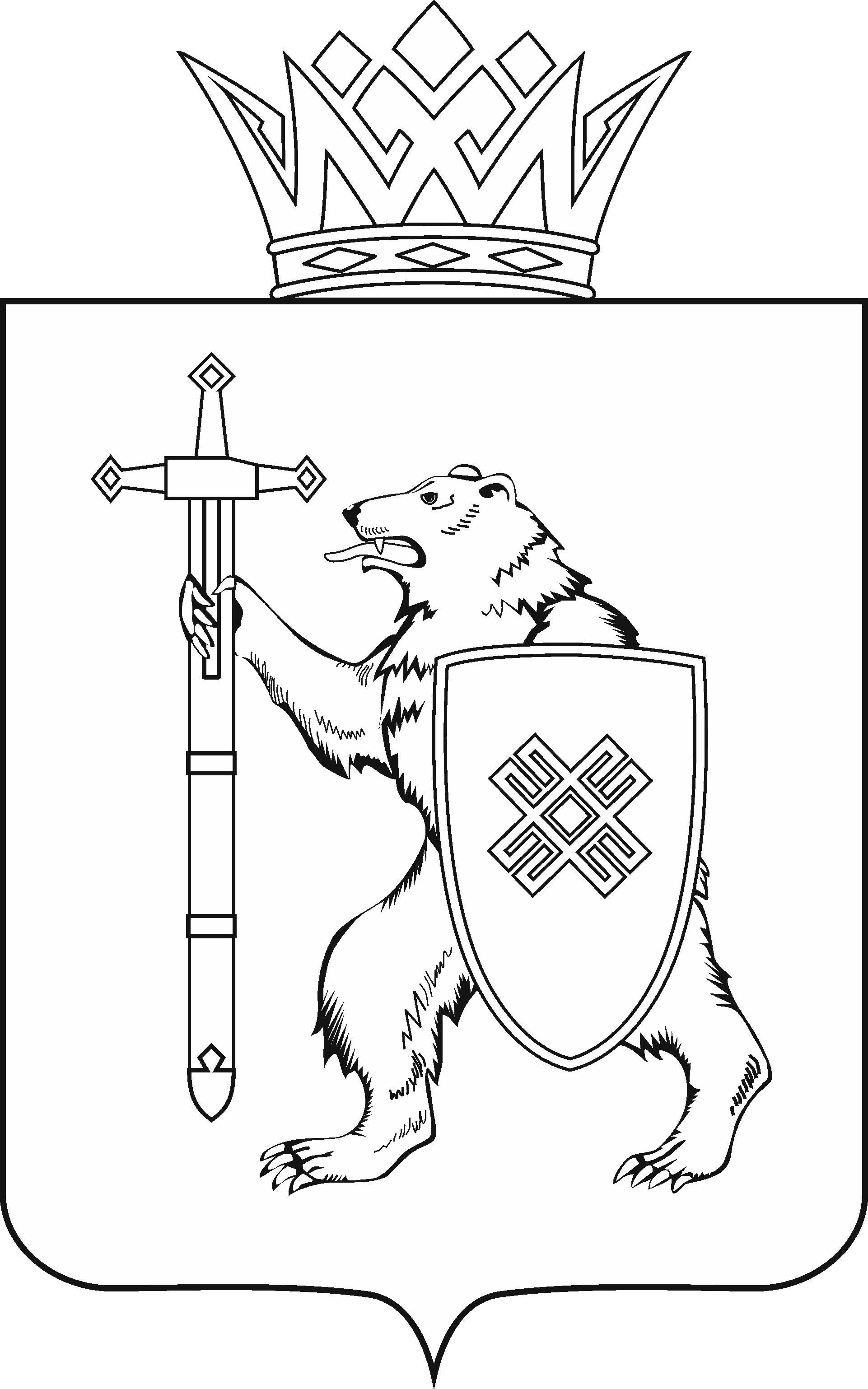 Тел. (8362) 64-14-17, 64-13-99, факс (8362) 64-14-11, E-mail: info@gsmari.ruПРОТОКОЛ № 54 ЗАСЕДАНИЯ КОМИТЕТАПОВЕСТКА ДНЯ:6. О проекте закона Республики Марий Эл «О внесении изменений в Закон Республики Марий Эл «О статусе депутата Государственного Собрания Республики Марий Эл».Комитет решил:Проект закона Республики Марий Эл «О внесении изменений в Закон Республики Марий Эл «О статусе депутата Государственного Собрания Республики Марий Эл» снять с рассмотрения Государственного Собрания Республики Марий Эл.О проекте закона Республики Марий Эл «О внесении изменений в отдельные законодательные акты Республики Марий Эл».Комитет решил:1. Поддержать проект закона Республики Марий Эл «О внесении изменений в отдельные законодательные акты Республики Марий Эл».2. Направить проект закона Республики Марий Эл «О внесении изменений в отдельные законодательные акты Республики Марий Эл» на рассмотрение комитетов Государственного Собрания Республики Марий Эл.О проекте закона Республики Марий Эл «О внесении изменений в некоторые законодательные акты Республики Марий Эл».Комитет решил:1. Поддержать проект закона Республики Марий Эл «О внесении изменений в некоторые законодательные акты Республики Марий Эл» с учетом замечания Комитета Государственного Собрания Республики Марий Эл по законодательству.2. Направить проект закона Республики Марий Эл «О внесении изменений в некоторые законодательные акты Республики Марий Эл» на рассмотрение комитетов Государственного Собрания Республики Марий Эл.О проекте закона Республики Марий Эл «О внесении изменения в статью 11.1 Закона Республики Марий Эл «О противодействии коррупционным проявлениям на территории Республики Марий Эл».Комитет решил:1. Поддержать проект закона Республики Марий Эл «О внесении изменения в статью 11.1 Закона Республики Марий Эл «О противодействии коррупционным проявлениям на территории Республики Марий Эл».2. Направить проект закона Республики Марий Эл «О внесении изменения в статью 11.1 Закона Республики Марий Эл «О противодействии коррупционным проявлениям на территории Республики Марий Эл» на рассмотрение комитетов Государственного Собрания Республики Марий Эл.О проекте закона Республики Марий Эл «О внесении изменений в Закон Республики Марий Эл «О мировых судьях в Республике Марий Эл».Комитет решил:1. Поддержать проект закона Республики Марий Эл «О внесении изменений в Закон Республики Марий Эл «О мировых судьях в Республике Марий Эл» с учетом заключений Правительства Республики Марий Эл, прокуратуры Республики Марий Эл и правового управления Аппарата Государственного Собрания Республики Марий Эл.2. Направить проект закона Республики Марий Эл «О внесении изменений в Закон Республики Марий Эл «О мировых судьях в Республике Марий Эл» на рассмотрение комитетов Государственного Собрания Республики Марий Эл.О проекте закона Республики Марий Эл «О внесении изменений в Закон Республики Марий Эл «О выборах Главы Республики Марий Эл».Комитет решил:Проект закона Республики Марий Эл «О внесении изменений в Закон Республики Марий Эл «О выборах Главы Республики Марий Эл» не поддержать.Направить проект закона Республики Марий Эл «О внесении изменений в Закон Республики Марий Эл «О выборах Главы Республики Марий Эл» на рассмотрение комитетов Государственного Собрания Республики Марий Эл.О проекте закона Республики Марий Эл «Об исполнении республиканского бюджета Республики Марий Эл за 2020 год».Комитет решил:Проект закона Республики Марий Эл «Об исполнении республиканского бюджета Республики Марий Эл за 2020 год» поддержать и внести на рассмотрение девятнадцатой сессии Государственного Собрания Республики Марий Эл.О проекте закона Республики Марий Эл «Об исполнении бюджета территориального фонда обязательного медицинского страхования Республики Марий Эл за 2020 год».Комитет решил:Проект закона Республики Марий Эл «Об исполнении бюджета территориального фонда обязательного медицинского страхования Республики Марий Эл за 2020 год» поддержать и внести на рассмотрение девятнадцатой сессии Государственного Собрания Республики Марий Эл.О проекте закона Республики Марий Эл «О внесении изменений в Закон Республики Марий Эл «О развитии малого и среднего предпринимательства в Республике Марий Эл».Комитет решил:Проект закона Республики Марий Эл «О внесении изменений в Закон Республики Марий Эл «О развитии малого и среднего предпринимательства в Республике Марий Эл» поддержать и внести на рассмотрение девятнадцатой сессии Государственного Собрания Республики Марий Эл.О проекте закона Республики Марий Эл «О внесении изменений в статью 9 Закона Республики Марий Эл «О регулировании отдельных отношений в сфере организации регулярных перевозок пассажиров и багажа автомобильным транспортом и городским наземным электрическим транспортом на территории Республики Марий Эл».Комитет решил:Проект закона Республики Марий Эл «О внесении изменений в статью 9 Закона Республики Марий Эл «О регулировании отдельных отношений в сфере организации регулярных перевозок пассажиров и багажа автомобильным транспортом и городским наземным электрическим транспортом на территории Республики Марий Эл» поддержать и внести на рассмотрение девятнадцатой сессии Государственного Собрания Республики Марий Эл.О проекте закона Республики Марий Эл «О внесении изменения в статью 17 Закона Республики Марий Эл «О регулировании отношений в области градостроительной деятельности в Республике Марий Эл».Комитет решил:Проект закона Республики Марий Эл «О внесении изменения в статью 17 Закона Республики Марий Эл «О регулировании отношений в области градостроительной деятельности в Республике Марий Эл» поддержать и внести на рассмотрение девятнадцатой сессии Государственного Собрания Республики Марий Эл.О проекте закона Республики Марий Эл «О прекращении осуществления органом местного самоуправления государственных полномочий Республики Марий Эл по организации получения гражданами, содержащимися в исправительных учреждениях, общего образования и внесении изменений в отдельные законодательные акты Республики Марий Эл».Комитет решил:Проект закона Республики Марий Эл «О прекращении осуществления органом местного самоуправления государственных полномочий Республики Марий Эл по организации получения гражданами, содержащимися в исправительных учреждениях, общего образования и внесении изменений в отдельные законодательные акты Республики Марий Эл» поддержать и внести на рассмотрение девятнадцатой сессии Государственного Собрания Республики Марий Эл.О предложениях к повестке дня девятнадцатой сессии Государственного Собрания Республики Марий Эл.Комитет решил:Согласиться с предложенной повесткой дня девятнадцатой сессии Государственного Собрания Республики Марий Эл.О секретариате девятнадцатой сессии Государственного Собрания Республики Марий Эл.Комитет решил:Проект постановления Государственного Собрания Республики Марий Эл «О секретариате девятнадцатой сессии Государственного Собрания Республики Марий Эл» поддержать и внести на рассмотрение Государственного Собрания Республики Марий Эл.О порядке работы девятнадцатой сессии Государственного Собрания Республики Марий Эл.Комитет решил:Проект постановления Государственного Собрания Республики Марий Эл «О порядке работы девятнадцатой сессии Государственного Собрания Республики Марий Эл» поддержать и внести на рассмотрение Государственного Собрания Республики Марий Эл.Разное.Проекты федеральных законов:О проекте федерального закона № 1132362-7 «О внесении изменений в Уголовно-процессуальный кодекс Российской Федерации в части установления срока, на который лицо, содержащееся под стражей, временно помещается в медицинскую организацию, оказывающую психиатрическую помощь в стационарных условиях» - внесен Правительством Российской Федерации.О проекте федерального закона № 1169750-7 «О внесении изменений в Кодекс Российской Федерации об административных правонарушениях» (об установлении ответственности за нарушение ограничений переводов денежных средств) – внесен депутатами Государственной Думы С.А.Жигаревым, А.Е.Хинштейном. О проекте федерального закона № 1177082-7 ««О внесении изменений в Кодекс Российской Федерации об административных правонарушениях в связи с совершенствованием государственного контроля в сфере оборота оружия» – внесен депутатами Государственной Думы В.И.Пискаревым, А.Е.Хинштейном, Э.А.Валеевым и другими; сенаторами Российской Федерации В.Н.Бондаревым, А.В.Ракитиным, С.А.Мартыновым.О проекте федерального закона № 376543-7 «О внесении изменений в Кодекс Российской Федерации об административных правонарушениях в части усиления ответственности за нарушение требований экологической безопасности при проведении работ в сфере недропользования» - внесен Правительством Российской Федерации.О проекте федерального закона № 1145538-7 «О внесении изменения в статью 30 Уголовно-процессуального кодекса Российской Федерации» (о составе суда при пересмотре промежуточных судебных решений в аппеляционном суде общей юрисдикции, апелляционном военном суде) – внесен Верховным Судом Российской Федерации . Законодательные инициативы законодательных (представительных) органов государственной власти субъектов Российской Федерации:О законодательной инициативе Архангельского областного Собрания депутатов по внесению проекта федерального закона «О внесении изменения в статью 15 Федерального закона «Об актах гражданского состояния».О законодательной инициативе Законодательного собрания Ленинградской области по внесению в Государственную Думу Федерального Собрания Российской Федерации проекта федерального закона «О внесении изменения в статью 328 Гражданского процессуального кодекса Российской Федерации».О законодательной инициативе Парламента Республики Северная Осетия – Алания по внесению в Государственную Думу Федерального Собрания Российской Федерации проекта федерального закона «О внесении изменения в статью 4 Федерального закона «Об основных гарантиях избирательных прав и права на участие в референдуме граждан Российской Федерации».По вопросам 17 – 24 о проектах федеральных законов, законодательных инициативах и обращениях законодательных (представительных) органов государственной власти субъекта Российской Федерации, поступивших на рассмотрение Комитета, Комитет решил:Информацию, представленную по данным вопросам, принять к сведению.МАРИЙ ЭЛ РЕСПУБЛИКЫН КУГЫЖАНЫШ ПОГЫНЖОЗАКОНОДАТЕЛЬСТВЕКОМИТЕТЛенин проспект, 29-ше, Йошкар-Ола, 424001ГОСУДАРСТВЕННОЕ СОБРАНИЕ РЕСПУБЛИКИ МАРИЙ ЭЛКОМИТЕТ 
ПО ЗАКОНОДАТЕЛЬСТВУЛенинский проспект, 29, г. Йошкар-Ола, 42400116 июня 2021 года 10.00Зал заседанийГосударственного Собрания Республики Марий Эл 